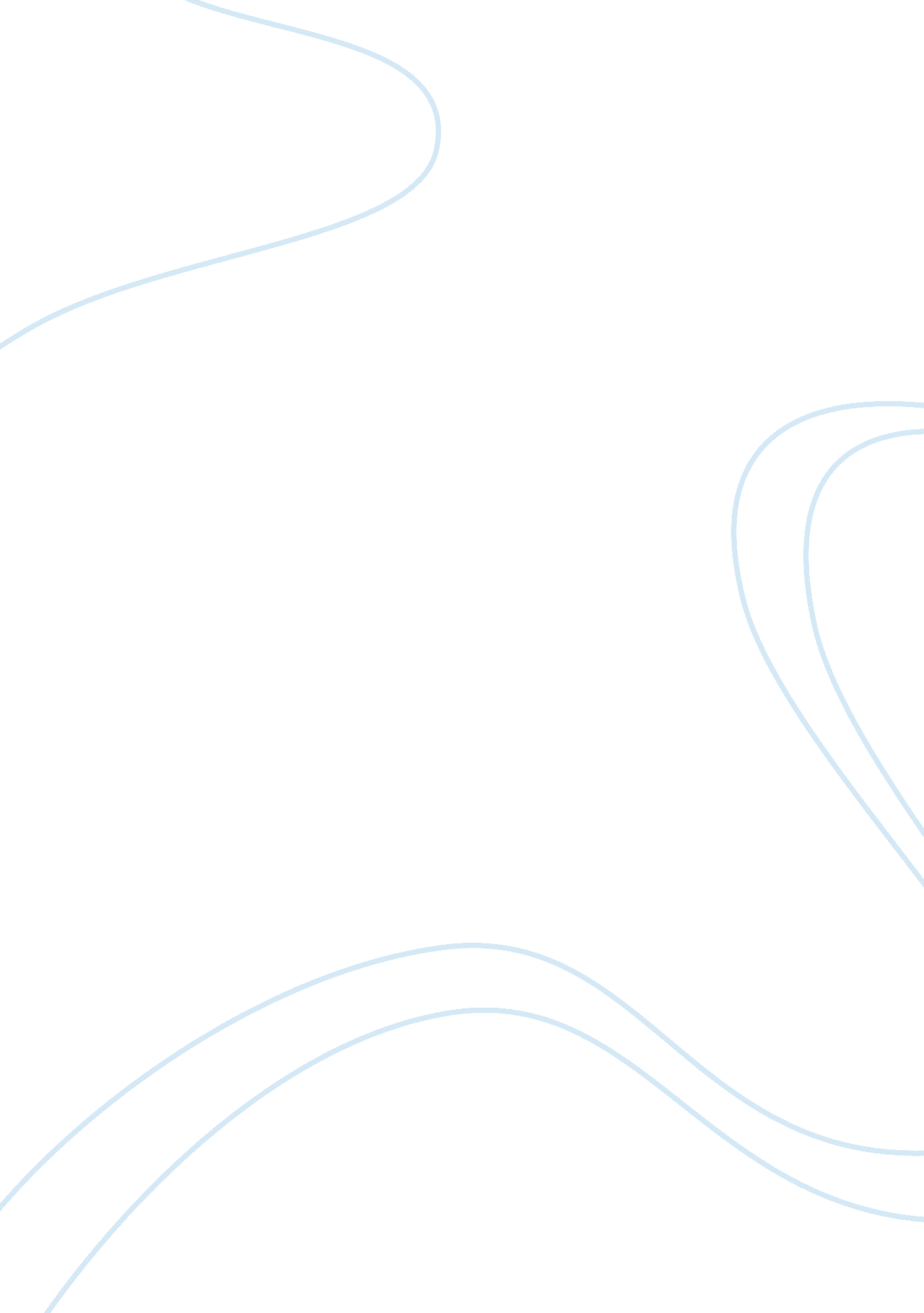 A review of plants biology essayDesign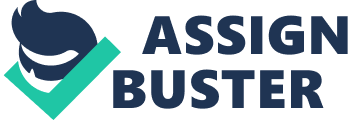 Plants which live in waterless or semi-arid parts are required to go through through periods of H2O deficit. To last this factor, they adapt to H2O emphasis. Such workss are called desert plants. These workss can safely digest H2O lack without hurt ( Henckel, 1964 ) . To be able to efficaciously reexamine works versions to inordinate H2O emphasis, we must foremost specify what a drouth resistant works, or desert plant, is. Drought-resistant workss are those that can turn, mature, and reproduce usually under the presence of drought conditions that would usually ensue in works cells going plasmolysed ( Henckel, 1964 ) . This ability is due to a figure of adaptative mechanisms evolved under the force per unit areas of environmental conditions and natural choice ( Henckel, 1964 ) . I. Drought associated jobs in workss A little H2O lack in workss is considered normal and does non impair photosyntetic procedures or cell operation. Severe H2O emphasis can ensue in fatal hurts to the works ( Henckel, 1964 ) . Dehydration in workss causes an addition protoplasmic viscousness and interferes with the phosphorylation of ADP, finally suppressing energy production ( Henckel, 1964 ) . During drouth, workss non merely suffer from desiccation of their cells and tissues, but besides from a considerable addition in overall organic structure temperature. Therefore, drought defying versions frequently incorporate mechanisms to forestall overheating ( heat-resistance ) , every bit good as H2O loss. Dehydration and overheating have the possible to change a workss metamorphosis and sub-microscopic construction of the living substance ( Henckel, 1964 ) . It is hypothesised that hurts to a works can differ depending on the rate of desiccation. Rapid desiccation causes mechanical hurts to the living substance after H2O loss. Under gradual desiccation, decease consequences from metabolic perturbations ( Henckel, 1964 ) . II. Types of desert plants Desert plants can be divided into three cardinal classs: evaders, avoiders, and tolerant workss. The primary trait that characterises the evader group is the ownership of a hibernating province at some point in its lifecycle. This most commonly involves the works staying as a seed during unfavorable seasons. Evaders chiefly constitute passing species, such as Eschscholtzia californica, the Californian poppy, and a few perennial species, like those belonging to the genus Calochortus, Mariposa lilies. Tolerant workss are those that can undergo, what is sometimes intense, tissue desiccation without decease. Examples of tolerant workss include some nonvascular plants, lichens, clubmosses, and epiphytic ferns. Finally, avoiders are species with drought defying mechanisms that facilitate a decrease in H2O loss, an addition in H2O consumption, an increased H2O storage capacity, or advanced H2O translocation mechanisms. It is the avoiders that are considered the true desert plants, or euxerophytes III. Xerophytic versions There are legion morphological, anatomical, and physiological versions that have evolved to drought emphasis. No one version is capable of wholly protecting a works from drouth, hence, xerophytes rely on combinations of versions to last desert conditions. Leaf constructions Amongst the most recognized versions to advance drought opposition are those refering to the foliages, which focus on cut downing transpiration. Thickened cuticle, sunken pore, or waxy a protective coatings on foliages are illustrations of morphological foliage versions. The decrease of leaf surface country by the ownership of really little foliages or none at all is another version to cut down H2O loss. Alternatively, workss may cast their foliages during unfavorable periods to cut down transpiration. Brooding leaf constructions such as picket or waxy surfaces, hairs, or graduated tables can besides help in cut downing this procedure. Roots and tissues The usage of the works root for all photosynthetic procedures reduces the overall surface country to volume ratio of the works. Water storage tissue can be found belowground, but it is more normally found as lush above land limbs. Certain desert plants are capable of hive awaying H2O in enlarge vacuoles within their cells. These workss are known as succulents and are characterised by midst, heavy foliages, or in the instance of cacti, photosynthetic roots. The intercellular infinites of the works can besides be reduced to curtail the country of exposed internal surfaces, while an addition in mechanical and vascular tissue aid to forestall wilting of the works. In add-on to these tissue versions, they raised osmotic potency can be expressed in order to increase the workss ability to uptake H2O from the dirt. Tissues found in some groups of workss, such as lichens and nonvascular plants, can expressed a general tolerance to desiccation. Roots systems and seeding rhythms Long permanent workss may use a big root systems, which can be either really deep or really broad ranging ; however, they extract wet from the maximal possible volume of dirt. This can be juxtaposed to passing herbs, which use seeds to go through through the dry season in a hibernating province. This method of endurance is frequently associated with intense growing, or even the completion of the workss life rhythm within the moisture season. IV. Crassulacean Acid Metabolism An highly of import drouth opposition mechanism that is presently found in 23 households of blooming workss is a specialized form of photosynthesis known as crassulacean acid metamorphosis ( CAM ) . It should be noted nevertheless that lone species of Cactaceae and Euphorbiaceae are entirely CAM. All workss that photosynthesise utilizing the CAM method are succulents ; nevertheless, non all succulents are CAM. The stomatous rhythm of CAM workss is inverted compared to rhythms found in C3 and C4 workss. This upside-down rhythm consequences in a nocturnal consumption of CO2, which is stored as malic acid, or malate, in the hypertrophied cell vacuoles of the succulents. Nocturnal stomatous gap allows for the consumption of CO2, which is needed for the light dependent PCR rhythm within the chloroplast, during hours when evaporative H2O loss is minimised. During daylight hours, the pore are closed and the stored malate is decarboxylated to let go of the CO2, which can so be fixed by the PCR rhythm to bring forth glucose. The PCR rhythm of CAM workss is the same as that found in C3 workss. While CAM workss have the advantage of being able to uptake, retain, and reassimilate CO2 during drought emphasis, under moist conditions, they can be expected to hold a slower growing rate than C3 and C4 workss. This is due to day-to-day C assimilation by CAM workss being about half that of C3 workss and one tierce that of C4 workss. Cam workss besides exhibit a higher ATP demand for photosynthesis than C3 and C4 workss. V. Heat Resistance Severe overheating can be highly unsafe to workss, as symptoms include the decomposition of proteins, and the visual aspect of ammonium hydroxide molecules in toxic sums. High internal temperatures cause proteins in the works to be hydrolysed to amino acids ( Henckel, 1964 ) . Overheating in workss inhibits respiration, which finally inhibits the formation of organic acids that react with ammonium hydroxide molecules to organize salts and aimides. Therefore, heat immune workss have adapted to battle the effects of overheating by cut downing their respiratory coefficients and roll uping organic acids ( Henckel, 1964 ) . Highly adapt xerophytic workss can besides react to overheating with intense protein synthesis, which is due to raised degrees of nucleic acids, and intense tonic procedures, which are the consequence of elevated respiratory rates ( Henckel, 1964 ) . There are two primary ways in which transpiration mechanisms can be used by xerophytic workss to command internal temperatures. Due to the soaking up of solar radiation, leaf temperatures tend to be higher than ambient air temperatures. Some workss, such as choice desert species can digest tissue temperatures good above those usually endured by other workss, which enables them to cut down transpiration and heat up without doing critical harm. The other temperature control mechanism is to increase transpiration, whereby the vaporization of H2O, internal foliage temperatures are lowered. This mechanism is most common in deep frozen species, as it relies to a great extent on the ability to tap into an equal H2O supply. The consequence of both mechanisms is that cell turgor is maintained, leting basic procedures, which can non happen in flaccid cells, to go on, for illustration photosynthesis. As with desiccation, the factors doing hurt and decease to a works after overheating may differ depending on the brusqueness and strength of the temperature addition. Ammonia toxic condition is the consequence of a slow temperature addition, whereas rapid overheating disrupts sub-microscopic constructions and impedes the curdling of protoplasmic proteins ( Henckel, 1964 ) . The physiological jobs that are brought about in workss due to drought emphasis can non be solved by one version, but by a combination of many. While some versions provide an advantage for one works species over another in a choice home ground, that advantage may go a disadvantage when removed from its context. This factor provides insight into the evolutionary continuity of the three manners of photosynthesis ( C3, C4, and CAM ) and their biogeographic distributions. The broad scope and combinations of drouth opposition mechanisms found within desert plants can be analysed to give position and support to the evolutionary history of drouth resistant works taxa. 